Жители города Курска могут воспользоваться правом запретить любые регистрационные действия с недвижимостью без личного участия собственника путем подачи заявления о запрете сделок. Такая мера защиты позволит собственникам обезопасить себя и свою недвижимость от действий мошенников, поскольку никто, кроме самого владельца имущества не сможет продать квартиру, дом или участок. Исключение составят только несколько случаев: если основанием для государственной регистрации права является вступившее в законную силу решение суда, либо требование судебного пристава-исполнителя в случаях, предусмотренных Законом об исполнительном производстве, в иных случаях, установленных федеральными законами.Заявление о запрете регистрационных действий с недвижимостью можно подать одним из следующих удобных способов:при личном обращении в офисы Многофункционального центра предоставления государственных и   муниципальных услуг. Учитывая, что на данном этапе сохранены ограничительные меры в связи с распространением новой коронавирусной инфекции, прием таких заявлений осуществляется  по предварительной записи.  По вопросам предварительной записи обращайтесь по телефону +7 (4712) 74-14-80,а также всю необходимую информацию можно уточнить на официальном сайте АУ КО «МФЦ» mfc-kursk.ru ;посредством почтового отправления с объявленной ценностью при его пересылке, описью вложения и уведомлением о вручении. В данном случае подлинность подписи заявителя на заявлении должна быть
засвидетельствована в нотариальном порядке, также к заявлению должна быть приложена копия документа, удостоверяющего личность правообладателя или представителя юридического лица (если правообладателем является юридическое лицо). Адрес:  305016, г. Курск, ул. 50 лет Октября, д. 4/6;в электронном виде через "Личный кабинет", размещенный на сайте Росреестра (https://rosreestr.gov.ru). Заявление и приложенные документы в данном случае должны быть заверены усиленной квалифицированной электронной подписью заявителя или его законного представителя.Форма заявления о внесении в ЕГРН записей о невозможности государственной регистрации права без личного участия правообладателя утверждена приказом Минэкономразвития России от 08.12.2015 № 920.При подаче заявления в Единый государственный реестр недвижимости (ЕГРН) будет внесена запись, которая станет основанием для возврата без рассмотрения документов, представленных другим лицом для государственной регистрации прав на объект недвижимого имущества. Запрет снимается при совершении сделки с недвижимостью с личным участием собственника, по заявлению правообладателя недвижимости о погашении данной записи или решением судом. За 9 месяцев 2020 года специалистами Управления Росреестра по Курской области внесено в ЕГРН 689 записей о невозможности совершения регистрационных действий с недвижимостью без личного участия собственника.Особое внимание обращаем на то, что заявление о невозможности государственной регистрации права без личного участия правообладателя рекомендовано подать в случае утери паспорта или документов на квартиру. 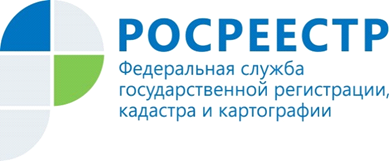 Управление Росреестра по Курской области напоминает о возможности защитить свою недвижимость